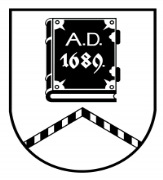 ALŪKSNES NOVADA PAŠVALDĪBASTRAUTIŅU PAMATSKOLAReģ. Nr. 4412900906 Strautiņi, Alsviķu pagasts, Alūksnes novads, LV-4333Tālrunis/fakss 64300876, e-pasts skola.strautini@aluksne.lv Direktore Ingrīda PEDECEPAŠVĒRTĒJUMA ZIŅOJUMS                                   2018                                 aktualizētsSaturs ....................................................................................................................	2 Strautiņu pamatskolas vispārīgs raksturojums ...............................................	3 Izglītības iestādes darbības pamatmērķi ...........................................................	5 Iepriekšējā vērtēšanas perioda ieteikumu izpilde ..................................................	51. Mācību saturs ....................................................................................................	6	1.1. Skolas īstenotās izglītības programmas ..............................................	62. Mācīšana mācīšanās .......................................................................................... 	7	2.1. Mācīšanas kvalitāte ............................................................................. 	7	2.2. Mācīšanās kvalitāte .............................................................................	8	2.3. Vērtēšanas kā mācību procesa sastāvdaļa ...........................................	93. Izglītojamo sasniegumi ...................................................................................... 	10	3.1. Izglītojamo sasniegumi ikdienas darbā ............................................... 	10	3.2. Izglītojamo sasniegumi valsts pārbaudes darbos ................................. 	11        4.Atbalsts izglītojamiem .....................................................................................	15		4.1. Psiholoģiskais atbalsts, sociālpedagoģiskais atbalsts un izglītojamo drošības garantēšana ..............................................................................................	15	4.2. Atbalsts personības veidošanā .............................................................	16	4.3. Atbalsts karjeras izglītībā ....................................................................	17	4.4. Atbalsts mācību darba diferenciācijai ................................................... 	18      	 4.5. Atbalsts izglītojamiem ar speciālajām vajadzībām............................	19	4.6. Sadarbība ar izglītojamā ģimeni ..........................................................	195. Iestādes vide .......................................................................................................	20	5.1.Mikroklimats ........................................................................................	20	5.2.Fiziskā vide ..........................................................................................	216. Iestādes resursi ...................................................................................................	21	6.1. Iekārtas un materiāltehniskie resursi ..................................................	22	6.2 .Personālresursi ....................................................................................	227. Iestādes darba organizācija, vadība un kvalitātes nodrošināšana ......................	23	7.1. Iestādes darba pašvērtēšana un attīstības plānošana ...........................	23	7.2. Iestādes vadības darbs un personāla pārvaldība .................................	24	7.3 .Iestādes sadarbība ar citām institūcijām ............................................	24Citi sasniegumi .....................................................................................................	25	 Turpmākā attīstība ................................................................................................	28Strautiņu pamatskolas vispārīgs raksturojumsStrautiņu pamatskola atrodas  no Alūksnes pilsētas,  no Rīgas.Strautiņu pamatskola ir Alūksnes novada pašvaldības izglītības iestāde, kas atrodas divās ēkās ar kopējo platību 2532 m2.Pamatskola atrodas trīsstāvu ēkā (dibināšanas gads1868.) ar kopējo platību 1843m2, tajā skaitā mācību telpu platība 643,9m2 , sporta un atpūtas telpu platība 176,6m2 , saimnieciskās darbības telpu platība 1022,5m2, bibliotēkas telpu platība 25,86m2 .Ar 2015.gada 3.augustu Strautiņu pamatskolai tika pievienota pirmsskolas izglītības iestāde. Pirmsskolas izglītības programmas īstenošanas vietas adrese ir “Zemenīte”, Strautiņi, Alsviķu pagasts, Alūksnes novads ar telpu platību 689m2, pirmsskolas izglītības programmu īstenošanai 373,1m2 .Skolas darbības tiesiskais pamats ir Izglītības likums, MK noteikumi, likums „Par pašvaldībām”, uz šo likumu pamata izdotie normatīvie akti, Alūksnes novada domes saistošie noteikumi un lēmumi, valdības lēmumi un Strautiņu pamatskolas .Skolas juridiskā adrese ir “Strautiņu pamatskola” ,Strautiņi, Alsviķu pagasts, Alūksnes novads, LV- 4333.Pamatskolā 2017./2018. mācību gadā skolā mācījās 100 skolēnu, no tiem 62 ir no Alsviķu pagasta, 17 skolēni no Zeltiņu pagasta, 21 skolēni no Alūksnes.Pirmsskolas izglītības programmā 5-6 gadīgo bērnu grupu “Kāpēcīši” apmeklēja 10  bērni, 1-4 gadīgo bērnu grupu “Bitītes” apmeklēja 20 bērni.Skolas un pirmsskolas telpās atrodas Jaunannas Mūzikas un mākslas pamatskolas Alsviķu mācību punkts, kur tiek piedāvātas divas izglītības programmas:Mūzikas profesionālās ievirzes izglītības programma (instrumentu: klavieru, flautas, kokles, ģitāras spēle, mūzikas teorija, mūzikas literatūra).Vizuāli plastiskās mākslas profesionālās ievirzes izglītības programma (zīmēšana, gleznošana, kompozīcija, darbs materiālā, mākslas valodas pamati).Strautiņu pamatskola piedāvā šādas interešu izglītības programmas:vides izglītības programma (mazpulks),velo pulciņš,skatuves runas pulciņš,vispārējā fiziskā sagatavotība,tautiskās dejas,ansamblis,koris.Skolā ir izveidojušās tradīcijas: Zinību diena, Skolotāju diena, Mārtiņdiena, Valsts svētku pasākums, Skatuves runas konkurss, Ziemassvētki, sporta diena, barikāžu atceres diena, dziesmu konkurss „Balsis”, piemiņas brīdis Karvas kapos, Lieldienas, Mātes diena, Pēdējais zvans, prāta spēļu konkursi, projektu dienas, skolas apkārtnes sakopšanas talkas; piedalīšanās konkursā „Gribu būt mobils”, sacensībās „Jauno satiksmes dalībnieku forums”, velo sacensībās „Baložos”; mazpulcēnu projektu prezentācijas, klašu pasākumi, ekskursijas, pārgājieni, mācību gada noslēguma pasākums, kur skolēni saņem pateicības par veikumu mācību gadā, par sasniegumiem mācību darbā skolēni atbilstoši izstrādātajai kārtībai saņem „Zelta nozīmīti” vai „Sudraba nozīmīti”.Skola atbalsta Valsts Kultūrkapitāla fonda rīkoto lasīšanas veicināšanas programmu „Bērnu žūrija”. Skolas bibliotekāre lasīšanas akcijā iesaista ne tikai skolēnus, bet arī skolotājus un vecākus.Skola un pirmsskola iesaistās Lauku atbalsta dienesta piedāvātajās programmās „Skolas auglis” un “Skolas piens”. Par programmām atsaucīgi izsakās skolēni un vecāki.Skolā darbojas skolēnu dome, skolas padome. Strautiņu pamatskolā un pirmskolā strādā 16 pedagogi, visiem ir augstākā pedagoģiskā izglītība, 10 skolotāji ir pedagoģijas maģistri.Skolā strādā 11 tehniskie darbinieki, pirmsskolā 9. 29 skolas un pirmskolas pedagogi un darbinieki ir LIZDA biedri. Arodorganizācijas priekšsēdētāja ar skolas administrāciju domā par darbinieku sadzīves apstākļu uzlabošanu un plāno kopīgus pasākumus.Skolas budžeta nodrošinājumsSkolas budžetu sastāda valsts un pašvaldības finansējums.Finanšu līdzekļi tiek izmantoti skolas vajadzībām saskaņā ar normatīvajos aktos noteikto kārtību. Budžeta resursu sadalījums un izlietojums tiek apspriests skolas pedagoģiskajā padomē, skolas padomē un darbinieku sanāksmēs. Kopīgi tiek plānotas skolas attīstības vajadzības, lai nodrošinātu racionālu finanšu līdzekļu izlietojumu. Regulāri tiek sniegta informācija novada pašvaldībai, skolotāju kolektīvam, skolas padomei un vecākiem par budžeta līdzekļu izlietojumu. Skolā ir pietiekama mācību materiālā bāze kvalitatīva izglītības procesa nodrošināšanai. Mācību tehniskais aprīkojums plānveidīgi tiek papildināts atbilstoši skolas vajadzībām un piešķirtajiem finanšu līdzekļiem.Skolā ir izveidota vēstures istaba. Ir iekārtota bibliotēka ar lasītavu, kur pieejams dators ar interneta pieslēgumu. Skolā  ir datorklase ar interaktīvo tāfeli. Pēdējos gados regulāri tiek uzlabota skolas infrastruktūra. Projektu ietvaros skolā ir veikta sporta zāles vienkāršota renovācija, ierīkots stadions. Ir labiekārtota virtuve un ēdamzāle, uzstādīts ekonomisks apkures katls, veikta daļēja skolas jumta nomaiņa, projekta ietvaros iegādāts sporta inventārs, sakārtota skolas elektroinstalācija, veikts kosmētiskais remonts sākumskolas klasēs. Skolas deju kolektīvam iegādāti tautiskie tērpi, zeķes, pastalas.Izglītības iestādes darbības pamatmērķiStrautiņu pamatskola ir Alūksnes novada pašvaldības dibināta un padotībā esoša pamatizglītības iestāde. Skolas darbības mērķis ir veidot visiem izglītojamajiem pieejamu laikmetīgu izglītības vidi, organizēt un īstenot izglītības procesu, kas nodrošina valsts vispārējās pamatizglītības standartā noteikto mērķu sasniegšanu.Skolas galvenie uzdevumi ir:Īstenot licencētās izglītības programmas.Nodrošināt katra izglītojamā spējām atbilstošu izglītību, kā arī mācīšanas un mācīšanās kvalitāti.Izvēlēties izglītošanas darba metodes un formas, kas nodrošina izglītojamā personības vispusīgu, harmonisku attīstību, sniegt atbalstu izglītojamā izaugsmei un karjeras izvēlē, sagatavojot skolēnus izglītības turpināšanai nākošajā izglītības pakāpē un apzinātai profesijas apguvei.Racionāli izmantot finanšu, materiālos, personāla un informācijas resursus.Sadarboties ar izglītojamo vecākiem, personām, kas realizē vecāku varu, lai nodrošinātu izglītojamajiem obligātās pamatizglītības ieguvi.Iepriekšējā vērtēšanas perioda ieteikumu izpilde1.Mācību saturs1.1.Skolas īstenotās izglītības programmasStrautiņu pamatskolas akreditācijas termiņš no 2016.gada 5.maijā līdz 2022.gada 8.maijam. Akreditācijas lapas Nr. 3269.Strautiņu pamatskola mācību procesu īsteno atbilstoši licencētajām un akreditētajām izglītības programmām.Skolas pedagogi zina un izprot mācību priekšmeta standartā noteiktos mērķus, uzdevumus, obligāto mācību saturu, izglītojamo sasniegumu vērtēšanas formas un kārtību. Pedagogi strādā pēc IZM ieteiktajiem programmu paraugiem, veicot savas korekcijas mācību satura apguves secībā un laikā. Pedagogi sadarbojas mācību programmu pilnveidē.Mācību priekšmetu stundu saraksts mācību gadam tiek veidots atbilstoši licencēto izglītības programmu mācību priekšmetu un stundu plāniem. Mācību priekšmetu stundu saraksts ir pārskatāms un pieejams. Par izmaiņām mācību stundu sarakstā izglītojamie un pedagogi tiek savlaicīgi informēti.Skola pilnībā apgādā skolēnus ar mācību grāmatām un nepieciešamajiem mācību līdzekļiem.Skola piedāvā individuālās nodarbības pie priekšmetu skolotājiem. Skolēni apmeklē piedāvātās fakultatīvās nodarbības. Par to ir informēti izglītojamo vecāki.Skolas darba stiprās pusesSkola piedāvā daudzveidīgas izglītības programmas.Skolotāji prasmīgi plāno darbu un strādā ar skolēniem, ņemot vērā izglītojamo vajadzības un iespējas.Tālākās attīstības vajadzībasTurpināt individuāli strādāt ar skolēniem.Vērtējums:  labi2.Mācīšana un mācīšanās2.1. Mācīšanas kvalitāteSkolotāji darbā izmanto daudzveidīgas mācību metodes, kas atbilst skolēnu spējām, vecumam, mācību priekšmeta specifikai un konkrētās stundas uzdevumiem.Pedagogi regulāri papildina savas zināšanas tālākizglītības kursos un semināros, apgūstot jaunākās mācīšanas metodes. Skolotāji piedalās novada organizētajos metodiskajos pasākumos, dalās ar pieredzi novada metodisko apvienību un skolas metodisko komisiju sanāksmēs. Gandrīz visi skolas pedagogi iesaistījās ESF projektā “Pedagogu konkurētspējas veicināšana izglītības sistēmas optimizācijas apstākļos” un ieguva 3.kvalitātes pakāpi. Ikdienas darbā mācību metožu izvēle tiek koriģēta atkarībā no skolēnu uztveres un kārtējo pārbaudes darbu rezultātiem. Lielākā daļa skolotāju atzīst, ka pārrunā viens ar otru jaunākās mācīšanas metodes. Izglītojamo vajadzībām pedagogi, iesaistot bērnus,  gatavo uzskates materiālus. Izglītojamo paškontrolei tiek gatavoti interaktīvi pārbaudes darbi, mācību materiāli. Skolā ir izstrādāta kārtība, kādā tiek organizēti un vērtēti izglītojamo mājas darbi. Mājas darbi ir mērķtiecīgi, to formas daudzveidīgas. Skolā darbojas atbalsta komanda, kura pamatojoties uz skolēnu psiholoģiskās izpētes materiāliem, izstrādā individuālos izglītības plānus skolēniem, kuriem ir noteikti atbalsta pasākumi mācībās. 	Mācību priekšmetu programmu īstenošanā tiek nodrošināta saikne ar reālo dzīvi, veicot pētnieciskos darbus, organizējot mācību ekskursijas, pārgājienus, apmeklējot vietējos uzņēmumus, piedaloties dažādos konkursos, vides saglabāšanas un sakopšanas projektos.	Mācību procesā skolotāju stāstījums un vielas skaidrojums ir atbilstošs mācāmai tēmai un skolēnu vecumam, saprotams, mērķtiecīgs. 	Skolotāji prasmīgi veido un vada dialogu ar skolēniem, rosina viņus izteikt savu viedokli, analizēt un secināt. Skolotāji uzklausa skolēnu viedokļus, izvērtē tos. 	Skolas darba stiprās pusesDaudzveidīgu mācīšanas metožu izmantošana stundās.Prasmīgs skolotāja un izglītojamā dialogs mācību procesā.Tālākās attīstības vajadzībasPilnveidot darba prasmes, strādājot integrēti ar bērniem, kuriem ir mācīšanās grūtības un noteikti atbalsta pasākumi.Vērtējums: ļoti labi 2.2. Mācīšanās kvalitāteSkolotāji rosina skolēnus strādāt mērķtiecīgi, atbilstoši savām spējām. Skolēni piedalās mācību priekšmetu olimpiādēs, dažādos ar mācību procesu saistītos konkursos, iesaistās skolas pasākumu organizēšanā. Mācību procesā tiek izmantoti skolā pieejamie resursi: bibliotēka, datorklase, sporta zāle, sporta laukums. 	Klašu audzinātāji, izmantojot e-klases iespējas,  sistemātiski apkopo informāciju par katra skolēna mācību sasniegumiem. 5 -9.klašu audzinātāji vismaz reizi semestrī apkopo priekšmetu skolotāju atziņas par bērnu mācību darbu un uzvedību stundās. Šo informāciju klašu audzinātāji analizē un ar to iepazīstina pārējos kolēģus un vecākus.  	Vairāk kā puse skolēnu aktīvi iesaistās mācību procesā, prot plānot savu darbu. Mācību stundās novērots, ka skolēni prot strādāt pāros un grupās, labprāt palīdz cits citam mācību vielas apguvē, iesaistās kopīgos projektos.  E-klases žurnālā tiek veikta kavējumu uzskaite. Tā liecina, ka lielākā daļa skolēnu bez attaisnojoša iemesla mācību stundas nekavē. Klašu audzinātāji analizē iemeslus un mērķtiecīgi rīkojas, ja konstatē nepamatotus mācību stundu kavējumus. Nepieciešamības gadījumā kavējumu novēršanā tiek iesaistīta skolas administrācija un sociālais darbinieks.            Mācību stundu kavējumi (%) no kopējā kavējumu skaitaSkolas darba stiprās pusesSkolēnu atsaucība, darboties griba ar mācību procesu saistītos konkursos, olimpiādēs un pasākumos.Tālākās attīstības vajadzībasLasītprasmes pilnveidošana.Prasmju mācīties attīstīšana.Vērtējums: ļoti labi 2.3. Vērtēšana kā mācību procesa sastāvdaļaSkolotāji sistemātiski vērtē skolēnu mācību darbu, ievērojot valstī noteikto vērtēšanas kārtību. Vērtēšanas metodes un pārbaudes formas atbilst skolēnu vecumam un mācību priekšmeta specifikai. Skolā ir izstrādāta vienota mācību sasniegumu vērtēšanas kārtība, ar to ir iepazīstināti gan skolēni, gan vecāki. Pārbaudes darbi tiek plānoti. Katram semestrim tiek izstrādāts pārbaudes darbu grafiks, kas nepieciešamības gadījumā tiek koriģēts darba gaitā. Skolā ir vienotas prasības pārbaudes darbu analīzei. Lielākā daļa skolēnu atzīst, ka saprot pārbaudes darbu vērtēšanas nosacījumus un ka skolotāji skaidri un saprotami pamato darba vērtējumu.Pirmsskolas izglītības skolotāji mācību gada noslēgumā apkopo 6 un 7 gadu veco bērnu izglītības satura apguves rādītājus, pārrunājot tos ar sākumskolas skolotājiem.	Skolotāji veic vērtējumu uzskaiti, ierakstot tos e - klases žurnālā, skolēnu dienasgrāmatās, personu lietās. Vērtējumu ierakstus regulāri pārrauga direktores vietniece izglītības jomā. Katru mēnesi skolēni saņem sekmju izrakstus, ar kuriem iepazīstina vecākus. Pirms rudens un pavasara brīvdienām tiek izsniegtas pagaidu liecības. Katra semestra beigās mācību sasniegumus analizē pedagoģiskās padomes sēdēs, rezultātus izmanto mācību procesa pilnveidošanai. 	Skolas darba stiprās pusesIzstrādāta mācību sasniegumu vērtēšanas kārtība.Izstrādāta sistēma, kādā tiek organizēti un vērtēti izglītojamo mājas darbi.Tālākās attīstības vajadzībasVērtēšanas kritēriju precizēšana radošajos darbos.Turpināt pirmsskolas un sākumskolas pedagogu sadarbību mācību sasniegumu vērtēšanā. Vērtējums: labi 3. Izglītojamo sasniegumi3.1. Izglītojamo sasniegumi ikdienas darbāMācību darbs vērsts uz to, lai skolēni labi apgūtu mācību priekšmetu standartu prasības un iegūtu kvalitatīvu pamatizglītību. Skolā katra semestra beigās tiek uzskaitīti un analizēti skolēnu sasniegumi pa klasēm un mācību priekšmetiem, kā arī katram skolēnam individuāli. Priekšmetu skolotāji analizē kopējās tendences savos priekšmetos, bet klašu audzinātāji – katra skolēna sekmju dinamiku. Pirmsskolas skolotāji bērnu sasniegumus izvērtē divas reizes gadā. Sākumskolas skolotāji un pirmsskolas skolotāji organizē kopīgu tikšanos, izrunājot bērnu un skolēnu sasniegumus.Mācību gada beigās skolotāja izvērtē 6 un 7 gadus veco bērnu izglītības satura rādītājus.2. – 9.klašu skolēnu mācību sasniegumi pa līmeņiem (%)Skolēnu sekmju rādītāji atkarīgi no klases sastāva. Klasēs, kurās jau sākotnēji ir augstāki mācību sasniegumi, arī turpmākajos gados tie ir salīdzinoši augsti. Klasēs ar mazu skolēnu skaitu arī viena skolēna rezultāti stipri ietekmē kopējos mācību sasniegumus. Pirmsskolas izglītības satura rādītāji 2017./2018.mācību gadā6 un 7 gadīgo bērnu skaits grupā – 5. Grupas bērnu sagatavotība pamatizglītības apguvei ir laba.Skolas darba stiprās pusesRegulāra mācību rezultātu analīze pēc vienotām prasībām.Skolā ir noteikta kārtība skolēnu sasniegumu uzskaitei, apbalvošanai.Tālākās attīstības vajadzībasAtbalsta pasākumu nodrošināšana ikdienas darbā skolēniem ar mācīšanās grūtībām. Vērtējums: ļoti labi 3.2. Izglītojamo sasniegumi valsts pārbaudes darbosSkola uzskaita un analizē skolēnu sniegumu valsts pārbaudes darbos, salīdzina tos ar mācību gada rezultātiem attiecīgajā priekšmetā un skolēnu sniegumu novada mērogā. Valsts pārbaudes darbu rezultāti liecina, ka izglītojamo sniegums vairumā gadījumu ir tuvs vai augstāks par Alūksnes novada pārējo skolu rezultātiem, bet dažos rādījumos atpaliekam no skolēnu vidējiem vērtējumiem valstī. Uzdevumu izpilde (%) valsts pārbaudes darbos 3. un 6.klasei	Priecē, ka vairāk kā pusē 9.klases eksāmenu skolēnu zināšanas ir optimālā līmenī. 2017./2018.mācību gadā eksāmenos viens izglītojamais saņēma nepietiekamu vērtējumu  angļu valodā, matemātikas un Latvijas vēstures eksāmenus izglītojamais nekārtoja.9. klases skolēnu rezultāti eksāmenos pa līmeņiemN – nepietiekams (1-3 balles)P – pietiekams (4-5 balles)O – optimāls (6 – 8 balles)A – augsts (9 – 10 balles)Tabulā norādīts skolēnu skaits, kuri kārtoja pārbaudes darbuPamatos nav lielas atšķirības starp 9.klases izglītojamo vērtējumiem gadā un valsts pārbaudes darbos. 9.klases skolēnu rezultāti eksāmenos (ballēs) salīdzinājumā ar vidējo vērtējumu gadā un eksāmenu vidējo vērtējumu novadā.Salīdzinot uzdevumu izpildi 2017./2018.māc.g. 9.klases eksāmenos ar rezultātiem valstī, redzams, ka tie ir augstāki kā valstī. 2016./2017. mācību gadā visi 9.klases izglītojamie ieguva apliecības par pamatizglītību, bet 2017./2018.mācību gadā 1 izglītojamais pamatizglītību neieguva.Uzdevumu izpilde (%) 9.klases eksāmenos skolā un valstī.Skolas darba stiprās pusesLabi rezultāti valsts pārbaudes darbos.Tālākās attīstības vajadzībasAtbalsta pasākumu organizēšana valsts pārbaudes darbos izglītojamiem, kuriem ir psiholoģiskās izpētes atzinums.Vērtējums: ļoti labi 4. Atbalsts izglītojamiem4.1. Psiholoģiskais atbalsts, sociālpedagoģiskais atbalsts un izglītojamo drošības garantēšana (drošība un darba aizsardzība)Skola īpašu uzmanību pievērš skolēnu veselības aprūpei. Skolēnu veselības aprūpi veic katra skolēna ģimenes ārsts, skolā medicīniskā palīdzība tiek nodrošināta ar Strautiņu feldšeres palīdzību. Ārkārtas gadījumos tiek izsaukta ātrā medicīniskā palīdzība, ziņots skolēnu vecākiem. Skolā 1.palīdzības aptieciņa ir direktora kabinetā, mājturības kabinetos, dabaszinību kabinetā, sporta zālē. Skolas telpās ir izvietota informācija ar palīdzības dienestu tālruņu numuriem.  	Klases audzināšanas stundās pedagogi organizē nodarbības par  rīcību ekstremālās situācijās, par veselīgu dzīvesveidu, satiksmes drošību, ugunsdrošību, elektrodrošību, kā rīkoties, ja nepieciešama medicīniska palīdzība. Reizi semestrī instruktāžu par drošības noteikumiem veic klašu audzinātāji, ķīmijas, fizikas, informātikas un sporta skolotāji. Atbilstoši sezonai klašu audzinātāji veic izglītojamo instruktāžu par drošību uz slidena ceļa, ledus, piesardzību, nodarbojoties ar ziemas sporta veidiem, peldēšanos. Katru gadu skolā tiek rīkota mācību trauksme, lai izglītojamie zinātu, kā rīkoties ekstremālās situācijās. Skolas ēkā atbilstoši prasībām izvietoti evakuācijas plāni. Pārrunās skolēni atzīst, ka zina, kā rīkoties un kā atrast informāciju, kur zvanīt ekstremālos gadījumos. 2017./2018.mācību gadā skola nodrošina profesionālās ievirzes izglītības programmu sportā 3.klasei un interešu izglītības programmu ceļu satiksmes drošībā (velo pulciņš), kurā ir iesaistījusies vairāk kā puse izglītojamo. Šajās programmās liela uzmanība tiek veltīta drošības jautājumiem.Skolā ir noteiktas prasības izglītojamo ekskursiju, pārgājienu, skolas un klases kolektīvo pasākumu organizēšanā. Ir izstrādāti reglamentējošie dokumenti par drošību pasākumos, ar kuriem iepazīstināti skolēni un skolas darbinieki. Lai nepieļautu nepiederošu personu iekļūšanu skolā, mācību stundu laikā skolas telpas ir slēgtas.Klašu audzinātāju stundās tiek pārrunāti jautājumi par atkarību profilaksi. Skolā tiek organizēti atkarību profilakses pasākumi, piesaistot nepilngadīgo lietu inspektori.Skolas iekšējās kārtības noteikumi tiek pārrunāti audzināšanas stundās vismaz vienu reizi semestrī, nepieciešamības gadījumā arī biežāk. Skolēnu dome un skolas padome izsaka priekšlikumus iekšējās kārtības noteikumu papildināšanai, koriģēšanai.Mācību gada sākumā 1.un 5.klases skolēniem ir adaptācijas laiks, lai veiksmīgi iekļautos skolas vidē. Skolas personāls iejūtīgi izturas pret skolēniem, kuri pārnāk mācīties no citām skolām.Skolotāji pārzina skolēnu mājas apstākļus. Savstarpējā skolas darbinieku un skolēnu saskarsme lielākajā daļā gadījumu ir labestīga un balstās uz savstarpēju sapratni. Skola piedāvā izglītojamiem kvalitatīvus ēdināšanas pakalpojumus: 1.-4.klasei brokastis un pusdienas, 5.-9.klasei pusdienas. Skolas kopgalda pakalpojumus izmanto visi skolēni.1.-4.klašu skolēniem pēcstundu brīvajā laikā pedagoga uzraudzībā tiek nodrošinātas nodarbības, kurās iespējams pildīt mājas darbus un spēlēt spēles.Skola sadarbojas ar Alūksnes novada pašvaldības Izglītības pārvaldes atbalsta centru , kas sniedz konsultācijas gan skolēniem, gan vecākiem, lasa lekcijas, veic bērnu izpēti, sniedz rekomendācijas skolotājiem, kā rīkoties sarežģītās pedagoģiskās situācijās. Psihologi un logopēds 2 reizes gadā ierodas skolā un vada nodarbības klasēs, kā arī individuāli runā ar skolēniem, vecākiem. Pagasta sociālais darbinieks sniedz atbalstu skolotāju darbā ar problēmbērniem un viņu ģimenēm. Skolas darba stiprās puses:Skolēni zina un ievēro iekšējās kārtības noteikumus, drošības instrukcijas.Sadarbība ar Izglītības pārvaldes atbalsta centru.Tālākās attīstības vajadzības:Pilnveidot darbu ar skolēniem, kuriem ir nepieciešams emocionāls vai psiholoģisks atbalsts.Vērtējums: labi 4.2. Atbalsts personības veidošanā	Skolā sekmīgi darbojas skolēnu pašpārvalde, ir izstrādāts skolēnu domes darba reglaments. Skolēnu pašpārvaldē darbojas 5.-9.klašu skolēni, kurus izvirza klašu kolektīvi. Pašpārvaldes darbu koordinē skolotāja. Skolēnu dome plāno ārpusstundu darbu skolā, organizē pasākumus, aptaujas, dažādas aktivitātes, izsaka ierosinājumus skolas iekšējās kārtības noteikumos. Skolas domes priekšsēdētāja piedalās arī skolas padomes darbā, izsakot savus priekšlikumus. Priecē, ka skolēni labprāt iesaistās skolas domes rīkotajās aktivitātēs.Audzināšanas nodarbības klasēs tiek tematiski plānotas, vadoties pēc klašu audzinātāju metodiskajā komisijā izstrādātajām vadlīnijām. Audzināšanas stundās ir ietvertas tēmas par pilsonisko audzināšanu, par drošību, veselīgu dzīvesveidu, karjeras izglītību, saskarsmi – uzvedības kultūru un savstarpējām attiecībām, kultūras vērtībām, vides izglītību. Klases audzinātāja stundas ir pārdomātas, pamatojas uz audzināšanas programmā noteiktajiem darbības pamatvirzieniem. Mācību gada nobeigumā klašu audzinātāji veic audzināšanas darba analīzi. Ārpusstundu darba aktivitātes tiek atspoguļotas “Alūksnes Novada Ziņās” un laikrakstos “Malienas Ziņas” un “Alūksnes Ziņas”.Skolēniem ir iespēja piedalīties dažādās interešu izglītības programmās, kas veicina vispusīgas personības attīstību. Katram pulciņam ir izstrādāta  darbības programma, tā ir mērķtiecīga un pamatota. Vecāki ir informēti par skolas interešu programmu darbību. Mācību gada beigās notiek izglītības programmu izpildes un rezultātu analīze. Skolā ir pieejama informācija par ārpusstundu un interešu izglītības nodarbību laikiem.Skolā darbojas vispārējās fiziskās sagatavotības,  mūzikas, tautisko deju,  skatuves runas, velo pulciņi, kuros skolēni aktīvi darbojas, iegūst godalgotas vietas novadā, republikā.  Skolā darbojas Jaunannas Mūzikas un  mākslas pamatskolas mācību punkts, iespēju robežās skolēni apmeklē Alūksnes BJSS un Alūksnes mākslas skolu.  Skolā darbojas mazpulki. Mazpulcēni piedalās skatēs, izstādēs, forumos, prezentē savus projektus gan novadā, gan republikā, gūstot godalgotas vietas.Sadarbojoties skolas vadībai, klašu audzinātājiem, pulciņu skolotājiem un skolas darbiniekiem, skolēniem un vecākiem, skolā ir izveidojušās savas tradīcijas. Populārākie tradicionālie pasākumi ir Zinību diena, Skolotāju diena, Ziemassvētki, Mātes diena, sporta diena, pēdējais zvans. Pēdējos divus gadus septembrī pie skolas tiek veidota ziedu kompozīcija par noteiktu tēmu. Mācību gada beigās olimpiāžu, konkursu, sacensību, kā arī interešu programmu dalībnieki tiek aicināti fotografēties pie skolas karoga.Skolas stiprās puses:Skolēnu domes aktīvā darbība.Daudzpusīgas ārpusstundu nodarbību iespējas.Skolā izstrādāta kārtība izglītojamo sasniegumu izvērtēšanai un apbalvošanai. Tālākās attīstības vajadzības:Pasākumu, kas padziļinātu skolēnu redzesloku, organizēšana.Vērtējums – ļoti labi 4.3. Atbalsts karjeras izglītībā	Skolas bibliotēkā pieejama informācija, tajā skaitā e-formā, par vidējās un profesionālās izglītības programmu izvēles iespējām. Skolā ir izstrādāta karjeras izglītības programma, kura paredz karjeras izglītības pasākumus visu vecumgrupu skolēniem, palīdz viņiem apzināt savas spējas un intereses.Karjeras izglītības pasākumus koordinē skolēnu pašpārvalde un pedagogs, kurš atbild par domes darbu. Skolēni aktīvi iesaistās novadā organizētajos karjeras nedēļas pasākumos un skolā organizētajās aktivitātēs, tiekas ar skolas absolventiem un vecākiem, kuri iepazīstina ar savām profesijām. Saturiska un saistoša bija tikšanās ar Balvu Amatniecības vidusskolas pasniedzējiem un audzēkņiem. Priecīgu pārsteigumu sagādāja absolvents, kurš uzdāvināja skolai savu diplomdarbu – soliņus atpūtas stūrītim.Klašu audzinātāju stundās tiek iekļauti ar karjeras izvēli saistīti temati. Individuālās sarunās ar mūsu skolas absolventiem izglītojamie iegūst informāciju par tālākās izglītības iespējām. Skolā tiek apzināta, apkopota un analizēta informācija par absolventu turpmākajām gaitām. Visi skolas absolventi turpina izglītību.
Skolas stiprās puses:Izstrādāta karjeras izglītības darba programma.Interesantas tikšanās ar dažādu profesiju pārstāvjiem.Laba sadarbība ar bijušajiem absolventiem.Tālākās attīstības vajadzības:Turpināt organizēt tikšanās ar dažādu profesiju pārstāvjiem.Vērtējums: ļoti labi 4.4. Atbalsts mācību darba diferenciācijaiSkolotāji, ņemot vērā skolēnu vajadzības, nodrošina skolēniem individuālās konsultācijas pēc skolas noteiktā grafika gan talantīgākajiem skolēniem, gan tiem, kuriem ir grūtības mācībās. Skola veicina talantīgāko bērnu līdzdalību konkursos, olimpiādēs, projektos, sporta sacensībās. Skola nodrošina kvalitatīvu individuālo darbu ar skolēniem, izvirza piemērotas prasības, ņemot vērā skolēnu spējas, attīstības līmeni, darba tempu. Skolotāji un vecāki sadarbojas, lai sekmētu talantīgo bērnu izaugsmi.Skolā ir izstrādāta izglītojamo mācību sasniegumu izvērtēšanas un apbalvošanas kārtība, atbilstoši kurai 4.-9.klašu skolēni mācību gada beigās var tikt apbalvoti ar “zelta” vai “sudraba” piemiņas nozīmīti. Ziemassvētku pasākumā skolēni ar labiem un teicamiem mācību rezultātiem saņem piemiņas balvas, bet  mācību gada beigās viņiem ir tiesības fotografēties pie skolas karoga. 9.klašu absolventu, kuriem ir augsti sasniegumi mācību darbā un ārpusstundu aktivitātēs, fotogrāfijas tiek izvietotas uz skolas  “goda” sienas.Klašu audzinātāji seko katra skolēna sekmēm un kopā ar priekšmetu skolotājiem plāno un  organizē darbu ar skolēniem, kuriem mācības sagādā  grūtības vai kuri ilgstoši nav apmeklējuši izglītības iestādi.  Skola sniedz konsultācijas vecākiem, kā palīdzēt skolēnam mācību darbā. Klašu audzinātāji sadarbojas ar priekšmetu skolotājiem, lai pārraudzītu skolēnu izaugsmi. Skolotāji  metodiskajās komisijās apspriež jautājumus par mācīšanas kvalitātes uzlabošanu, metodēm, sasniegumiem, veic pārrunas par kvalitatīvas palīdzības nodrošināšanu skolēniem un vecākiem. Skolēniem un vecākiem ir iespēja saņemt Izglītības pārvaldes atbalsta centra psihologa un logopēda palīdzību. Stiprās puses:Mērķtiecīgs darbs ar talantīgajiem skolēniem – piedalīšanās olimpiādēs, konkursos, projektos.Nodrošināts individuālais darbs un konsultācijas skolēniem ar mācīšanās grūtībām.Tālākās attīstības vajadzības:Skolēnu, kuriem būtu nepieciešami atbalsta pasākumi, savlaicīga apzināšana.Vērtējums: ļoti labi 4.5. Atbalsts izglītojamiem ar speciālām vajadzībāmSkolā šobrīd mācās 2 bērni, kuriem ir noteikta speciālās izglītības programma izglītojamiem ar mācīšanās traucējumiem (kods 21015611) un 6 bērni, kuriem pamatojoties uz psiholoģiskās pārbaudes atzinumu ir nepieciešami atbalsta pasākumi mācībās un valsts pārbaudes darbos. Skolā ir izstrādāts atbalsta komandas reglaments un atbilstoši tam izveidota atbalsta komanda. Atbalsta komandas darbu koordinē direktores vietniece izglītības jomā.Atbilstoši reglamentam katram skolēnam ar speciālajām vajadzībām ir izstrādāts individuālais izglītības plāns, kurā ietvertas rekomendācijas organizatoriskajā, metodiskajā darbā un pielāgojumi izglītības satura apguvē un pārbaudes darbu veikšanā. Ar individuālo izglītības plānu tiek iepazīstināti priekšmetu skolotāji un vecāki. Katra semestra beigās plāns tiek pārskatīts un nepieciešamības gadījumā koriģēts. Izglītojamiem, kuri apgūst speciālās izglītības programmu, nepieciešamības gadījumā mācību priekšmetu skolotāji, pamatojoties uz standartu prasībām un skolēna individuālo izglītības plānu, veido savu mācību satura apguves plānu.Stiprās puses:Izstrādāti individuālās izglītības plāni skolēniem ar speciālām vajadzībām.Atbalsta pasākumu nodrošināšana mācību vielas apguvē.Tālākās attīstības vajadzības:Prasmes strādāt integrēti ar izglītojamiem, kuriem ir speciālās vajadzības.Vērtējums: ļoti labi4.6. Sadarbība ar izglītojamā ģimeni	Skolēnu un pirmsskolas bērnu vecāki regulāri tiek informēti par skolas darbu, mācīšanas un mācīšanās jautājumiem, pārbaudes darbu kārtošanas norisi, skolā paredzamajiem pasākumiem, skolas darba režīma izmaiņām. Vecākiem ir iespējas savus ierosinājumus, iebildumus paust mutiski un rakstveidā, klašu audzinātājiem, priekšmetu skolotājiem, skolas administrācijai un skolas padomes locekļiem. Vecāku izteiktos priekšlikumus analizē un secinājumus izmanto turpmākajā darbībā.Lielākā daļa vecāku atzīst, ka no skolas saņemtā informācija ir savlaicīga, precīza un korekta. Skola konsultējas ar vecākiem, ja bērnam ir nepieciešama logopēda, psihologa vai kāda cita veida palīdzība, kopīgi tiek meklēts problēmas risinājums.Vismaz reizi semestrī tiek organizētas klašu vecāku sapulces. Lielākā daļa vecāku atzīst, ka tās tiek rīkotas viņiem pieņemamā laikā, ir labi organizētas un sagatavotas. Vecāki tiek aicināti piedalīties skolas pasākumos. Labi apmeklēts ir Zinību dienas, Ziemassvētku un Mātes dienas pasākums. Skolā darbojas skolas padome, kas veicina skolas, vecāku un sabiedrības sadarbību.Skolas darba stiprās pusesVecāku atsaucība, ieinteresētība skolas darbā.Tālākās attīstības vajadzībasVecāku iesaistīšana skolas pasākumu organizēšanā.Vērtējums: ļoti labi 5.Iestādes vide5.1.MikroklimatsStrautiņu pamatskola un pirmskola rūpējas par sava tēla veidošanu un tradīciju kopšanu. Skola veicina skolēnu, vecāku un skolas darbinieku lepnumu un piederības apziņu savai skolai, kopj daudzveidīgas tradīcijas. Tas tiek nodrošināts plānveidīgi, organizējot skolā interesantus pasākumus.  Par skolas dzīvi tiek sniegta informācija novada laikrakstos “Novada Vēstis”, „Malienas Ziņas” un „Alūksnes Ziņas”.  Kopā ar Alsviķu kultūras namu skola svin pagasta svētkus, Miķeļdienu, Sporta svētkus, represēto piemiņas dienu. Skolas pasākumos tiek izmantotas latviskās dzīvesdziņas tradīcijas. 	Skolai ir karogs, ko izmanto nozīmīgos skolas un valsts pasākumos, mazpulcēnu karogs.   	Skolēni jūtas vienlīdzīgi neatkarīgi no dzimuma, nacionālās un reliģiskās piederības. Konfliktsituācijas skolā tiek risinātas taisnīgi,  mierīgi un demokrātiski, uzklausot visus viedokļus, vajadzības gadījumā iesaistot sociālos dienestus.   	 Vadības, personāla un skolēnu attiecībās valda labvēlība, uzticēšanās un izpalīdzība. Lielākā daļa skolēnu apgalvo, ka var prasīt padomu skolotājam, uzticēties. Skolas vadība ir ieinteresēta skolotāju sasniegumos un atbalsta iniciatīvu. Katrs skolotājs meklē iespēju piedāvāt skolēniem pēc iespējas dažādas interešu jomas, kur sevi realizēt.            Skolotāju kolektīvs izvirza novada un pagasta apbalvojumiem pedagogus un darbiniekus par īpašiem sasniegumiem un nopelniem. 2013. gadā Strautiņu pamatskolas skolotāja saņēma apbalvojumu par sasniegumiem mācību darbā un 2014. gadā viens pedagogs par nopelniem interešu izglītībā. Tas ir liels skolas panākums, jo novada izsrādātajā apbalvošasnas kārtībā katrā nominācijā mācību gadā apbalvo tikai vienu pedagogu.Attieksme pret apmeklētājiem ir laipna un korekta, skolā ir noteikta sistēma rīcībai šādos gadījumos.  Skola respektē katra skolēna un pedagoga un darbinieka tiesības. Skolas iekšējās kārtības noteikumi paredz atzinīgi novērtēt labu uzvedību un sasniegumus, kā arī disciplīnas pārkāpumu izvērtēšanu. Visi vecāki un skolēni ar tiem tiek iepazīstināti.Skolas kolektīvs 2014.gadā piedalījās LIZDA organizētajā konkursā un ieguva nomināciju “Pedagogam draudzīgākā izglītības iestāde 2014”.Stiprās puses: Skolas pasākumi saturīgi, pārdomāti un emocionāli.Izglītības iestādes darbs atspoguļots novada saziņas līdzekļos.Skolā bērni jūtas droši un pasargāti.Tālākās attīstības iespējas: Pilnveidot cieņpilnas attieksmes veidošanu starp skolēniem.Vērtējums: ļoti labi 5.2.Fiziskā videSkola vienmēr ir tīra un kārtīga. Tīrības un kārtības uzturēšana norit saskaņā ar telpu uzkopšanas plānu. Klases un koplietošanas telpas ir iekārtotas atbilstoši sanitāri higiēniskajām prasībām. Skolas apkure nodrošina siltumu un mājīgumu klasēs. Izmantojot pašvaldības līdzekļus skolā ir veikti ievērojami remontdarbi: vienkāršota sporta zāles renovācija, virtuves remonts un inventāra nomaiņa, papildus uzstādīts jauns apkures katls, izdarīts apkures radiatoru remonts, veikta elektroinstalācijas nomaiņa, skolas jumta daļēja nomaiņa, sākumskolas klašu kosmētiskais remonts, iegādāts sporta inventārs, mēbeles, datortehnika. Skolēni iesaistās kārtības uzturēšanā skolā un tās apkārtnē. Skolas apkārtne ir sakopta un tiek uzturēta kārtībā. Skolas teritorijā ir sporta laukums, stadions un  nestandarta ierīču laukums. Skolas pagalms asfaltēts, apkārtne apzaļumota. Skolas apkārtne ir droša skolēniem. Skolas apkārtnes sakopšanā iesaistās vecāki.Skola cenšas nodrošināt visu telpu drošību: izvietoti evakuācijas plāni, atbilstoši normām pieejami ugunsdzēšamie aparāti. Skolā darbojas ugunsdrošības signalizācija. Skolas iekšējās kārtības noteikumos iekļauts punkts par skolas durvju slēgšanu uz mācību stundu laiku. Skolā tiek organizētas skolotāju un apkalpotāju dežūras.Skolā darbojas ēdnīca, kur visiem skolēniem, skolotājiem un darbiniekiem ir iespēja saņemt garšīgas pusdienas. 1.-4.klašu skolēniem tiek nodrošinātas brokastis. Skolēnu ēdināšanas pakalpojumu nodrošināšanā tiek izmantots valsts un pašvaldības finansējums. Vecāku līdzfinansējums ir neliels. Skolēni un vecāki atzinīgi novērtē pavāru darbu. Ir ļoti garšīgs, kvalitatīvs un veselīgs ēdiens. Tiek domāts par skolēnu galda kultūru. Gan skolas, gan pirmskolas pavāres piedalās pārtikas iepirkuma veikšanā, tāpēc ir izvēlēti kvalitatīvu produktu piegādātāji. Iepirkumā tiek ņemti vērā „Zaļā iepirkuma ” nosacījumi.2016./2017.mācību gadā infrastruktūras uzlabošanai (sadzīves kanalizācijas nomaiņai) novada pašvaldība piešķīra EUR 12014,53. Materiāli tehniskās bāzes uzlabošanai izlietoti EUR9418,99 ( portatīvie datori pedagogu darbam skolā un pirmsskolā, projektors, kopētājs, ventilācijas rekuperācijas iekārta ķīmijas kabinetā, krēsli skolā un pirmskolā, bērnu krēsliņi pirmsskolā, žalūzijas vizuālās mākslas kabinetā). Iegādātas mācību un daiļliteratūras grāmatas mācību līdzekļi par EUR 2393,49. Skolēniem un skolotājiem ir iespēja strādāt portālā “Uzdevumi.lv”.2017./2018.mācību gadā infrastruktūras uzlabošana (skola) – EUR 4667,21:1)EUR 2331,91 divu durvju montāža,2)EUR 2335,30 tehniskās izpētes atzinums un monitorings.Stiprās puses:Iestādes vide audzinoša, atbilstoša sanitārajām prasībām.Skolas telpās katru gadu tiek veikti vides uzlabošanas darbi.Sakārtoti skolēnu ēdināšanas pakalpojumi.Tālākās attīstības iespējas:Turpināt meklēt iespējas caur projektiem pilnveidot skolas vidi.Vērtējums:  labi6.Iestādes resursi6.1.Iekārtas un materiāltehniskie resursiSkolas telpu iekārtojums ļauj nodrošināt pilnvērtīgu mācību procesu. Skolā ir nepieciešamās telpas. Materiāltehniskie līdzekļi iegādāti atbilstoši skolas budžeta iespējām izglītības programmas īstenošanai, skolēnu un skolotāju vajadzībām. Skolā uz durvīm ir skaidri saprotamas norādes. Telpu lielums un iekārtojums atbilst skolēnu skaitam, vecumam un augumam. Lielākajā daļā klašu ir nomainīti skolēnu soli un krēsli. Pakāpeniski tiek atjaunotas mēbeles, mācību grāmatas, mācību tehniskie līdzekļi. Skolā ir telpas ārpusklases nodarbībām skolēniem. Sanitārie mezgli atbilst normām. 	 Skolā ir bibliotēka ar lasītavu, kurā ir dators ar interneta pieslēgumu. Bibliotēka ir nodrošināta ar mācību grāmatām, ieteicamo daiļliteratūru, ir plašs izziņas literatūras klāsts. Mācību grāmatu klāsts tiek papildināts plānveidīgi un regulāri, to iegādei tiek iedalīti finanšu līdzekļi. Grāmatu fondu koordinē skolas bibliotekāre atbilstoši metodisko komisiju priekšlikumiem.  Darbojas informātikas kabinets ar 12 datoriem ar interneta pieslēgumu. Kabinets aprīkots ar interaktīvo tāfeli. Atbildīgās personas rūpējas par materiāltehnisko resursu uzglabāšanu un izmantošanu. Pakāpeniski tiek iegādāti datori skolotājiem darbam klašu telpās.  	Skolā ir pieejams kopētājs, datori, 4 printeri, DVD, televizors, interaktīvā tāfele.Katrā klasē un pirmsskolas grupā skolotājam darbam ir dators. Skolai ir atsevišķa malkas centrālapkure.Materiāli tehniskās bāzes uzlabošana (skola) – EUR 2267,52 1) EUR 435,00 dators skolotāju darbam:2)EUR 257,63 sporta inventārs: 3)EUR 96,99 datorgalds:4) EUR 182,20 4 velosipēdu stiprinājumi:5) EUR 53,99 projektora stiprināju;6) EUR 72,28 deju kolektīva karogs;7) EUR 52,99 magnetola.Mācību grāmatas (valsts fin). EUR948,0015 Bērnu žūrijas gr. EUR150,44Materiāli tehniskās bāzes uzlabošana(pirmsskola)EUR 2237,81)EUR 807,74 bērnu mēbeles(galdi, krēsli);2)EUR 319,98 plaukti mākslas nodarbību telpai;3)EUR 185,07 bērnu krēsliņi ;4)EUR 179,00  magnetola;5)EUR 601,09 gultas veļa, aizkari;6)EUR 97,00 slīdkalniņi;7)EUR 48,00 gravēta plāksne pie ēkas ieejas.  Stiprās puses:Izglītības iestādes telpas atbilst sanitārajām normām.Skolā ir iespēja izmantot jaunākās tehnoloģijas.Tālākās attīstības vajadzības:Skolas mācību līdzekļu resursu pilnveide. Datortehnikas nomaiņa un papildināšana.Vērtējums: pietiekami6.2.PersonālresursiSkolā ir nokomplektēts viss izglītības programmu īstenošanai nepieciešamais personāls. Skola savlaicīgi plāno nepieciešamos personāla resursus un to izmaiņas. Pedagoģiskā personāla izglītība un kvalifikācija atbilst normatīvo aktu prasībām. Pedagogu sastāvs ir stabils, skolotāji domā par  nepārtrauktu savas kvalifikācijas pilnveidi un attīstību, darbojas skolas metodiskajās komisijās, novada metodisko apvienību darbā, piedalās projektos. Skolas pedagogi regulāri apmeklē novada organizētās sanāksmes, piedalās pieredzes braucienos un dalās iespaidos ar kolēģiem skolā. 	  Skolai ir sekmīga sadarbība ar Alūksnes novada Izglītības pārvaldes atbalsta personālu, kā arī aktīva sadarbība ar Alsviķu pagasta pārvaldes sociālajiem darbiniekiem, Strautiņu feldšeri.  	Skolas darbinieku pienākumi, tiesības un atbildības jomas ir noteiktas amatu aprakstos, kuri pievienoti darba līgumiem. Skolotāju slodzes tiek sadalītas optimāli, ievērojot skolas īstenoto programmu prasības, skolotāju pieredzi un kvalifikāciju. Skolas vadība zina katra skolotāja profesionālo kompetenci un stiprās puses. Pedagogiem dota iespēja izteikt priekšlikumus sava un skolas darba sekmīgai uzlabošanai. Visiem skolas darbiniekiem ir pieejama precīza informācija par skolas vadības darba struktūru, skolas darbību un darbinieku pienākumiem. Skolā darbojas sākumskolas, klašu audzinātāju un 5.-9.klašu skolotāju metodiskās komisijas. Skolotāji un skolas darbinieki ir apmeklējuši novada oganizētos kursus bērnu tiesību aizsardzībā.  	Klašu sadalījums un piepildījums ir atbilstošs normatīvajām prasībām. Lielākā daļa informācijas tiek sniegta informatīvajās sanāksmēs. Skolotāju sanāksmes tiek organizētas pēc vajadzības. Stiprās puses:Profesionāls un stabils pedagogu sastāvs.Nodrošināta pedagogu tālākizglītība.Tālākās attīstības vajadzības:Turpināt pedagogu tālākizglītību.Vērtējums: labi 7.Iestādes darba organizācija, vadība un kvalitātes nodrošināšana7.1.Iestādes darba pašvērtēšana un attīstības plānošanaIzglītības iestādes pašvērtēšanas sistēma ir strukturēta un plānota. Skolas vadība plāno darba kontroli un izvērtēšanu visos tās darbības virzienos. Iegūtos rezultātus izvērtē, nosaka skolas stiprās un uzlabojamās jomas. Savu darbu vērtē metodiskās komisijas, klašu audzinātāji, interešu izglītības skolotāji, mācību priekšmetu skolotāji Pašvērtēšanā konstatētas skolas darba stiprās puses un tālākās attīstības vajadzības, kas izmantotas turpmākajā skolas darba plānošanā.  Skolā ir labvēlīga sadarbības vide, kas veicina visu darbinieku iesaistīšanos pašvērtēšanā. Lielākā daļa skolotāju apgalvo, ka viņi savas darba problēmas var pārrunāt ar skolas vadību. Vadība ņem vērā pedagogu izteikto viedokli Skolas administrācijas viens no galvenajiem pienākumiem ir šajā pašvērtēšanas procesā izdarīto secinājumu, priekšlikumu fiksēšana, analīze un ieviešana turpmākajā skolas darba plānošanā.Skolas attīstības plāns ir loģisks, strukturēts un pārskatāms. Ir noteiktas prioritātes laika posmā no 2012.līdz 2017.gadam. Attīstības plāns tika apspriests pedagogu kolektīvā, skolas padomē un saskaņots ar Alūksnes novada pašvaldību.Ņemot vērā attīstības plānā paredzēto, skola veido mācību gada uzdevumus, metodisko komisiju darba plānus, audzināšnas darba plānus un to pārraudzību.Ar pašvērtējuma ziņojumu iepazīstināts skolas kolektīvs un vecāki.Stiprās puses:Skolas darbinieki piedalās skolas darba izvērtēšanā.Tālākās attīstības vajadzības:Atbilstoši vajadzībām veikt nepieciešamās korekcijas attīstības plānā.Vērtējums:  labi 7.2.Iestādes vadības darbs un personāla pārvaldībaIzglītības iestādē ir visa pedagoģiskā procesa organizēšanai nepieciešamā dokumentācija. Tā ir izstrādāta demokrātiski un atbilst likumu un citu normatīvo aktu prasībām. Obligātās dokumentācijas precīza izpilde tiek kontrolēta, tās izpildes kvalitāte tiek ņemta vērā, izvērtējot personāla darbu. Skolas darbību nosaka Izglītības iestādes nolikums, Iekšējie kārtības noteikumi, Skolēnu mācīšanās sasniegumu vērtēšanas kārtība, Skolas padomes reglaments un citi normatīvie dokumenti. Ņemot vērā pedagoģisko darbinieku kvalifikāciju, darba pieredzi un skolas vajadzības, amatu aprakstos tiek noteikti pedagoģisko darbinieku pienākumi, tiesības un atbildība. Skolā ir izveidota saliedēta vadības komanda. Komandas vadībā kolektīvs strādā rezultatīvi, skolā valda darbīga, savstarpēji atbalstoša, radoša gaisotne. Vadības komanda uztur lietišķas, saprotošas attiecības ar skolotājiem, visiem darbiniekiem, pagasta pārvaldi, pagasta bibliotēkām, skolēniem un viņu vecākiem, Alūksnes novada pašvaldības Izglītības pārvaldi, dažādām sabiedriskām organizācijām.Stiprās puses:Iegūtā informācija tiek izmantota turpmākā skolas vadības darba plānošanā.Laba sadarbība ar pašvaldību, pagasta pārvaldi, skolas padomi, skolēnu domi.Tālākās attīstības vajadzības:Nepieciešamības gadījumā savlaicīgi veikt izmaiņas skolas iekšējos reglamentējošos dokumentos.Vērtējums:  labi 7.3.Iestādes sadarbība ar citām institūcijāmStrautiņu pamatskolai ir izveidojusies laba sadarbība ar Alūksnes novada pašvaldību, Alsviķu pagasta pārvaldi, Alūksnes novada pašvaldības Izglītības pārvaldi, Alūksnes novada pašvaldības Izglītības pārvaldes atbalsta personālu, Alūksnes Bērnu un jauniešu interešu centru un citām izglītības iestādēm. Skolas un pirmsskolas pasākumos un organizētajās tikšanās ar skolēniem, viņu vecākiem, pedagogiem un skolas darbiniekiem ciemojas novada pašvaldības pārstāvji, pagasta pārvaldes vadītāja un pagasta attīstības speciāliste, kura skolai palīdz veikt pārtikas iepirkumu.Veiksmīga sadarbība ir izveidojusies ar Alūksnes Kājnieku skolu un Zemessardzes bataljonu. Karavīri  un darbinieki organizē skolā izglītojošas un sportiskas aktivitātes. Vada praktiskās nodarbības pirmās palīdzības sniegšanā, tā palīdzot skolēnu komandai sagatavoties velo sacensībām.Konsultējamies un organizējam tikšanās ar sociālā dienesta, bāriņtiesas un policijas darbiniekiem.Regulāri piedalāmies pagasta informatīvajās sanāksmēs, kur tiekas visu pagastā esošo iestāžu vadītāji. Piedalāmies Alsviķu kultūras nama organizētajos pasākumos gan kā dalībnieki, gan kā skatītāji. Apmeklējam pagasta bibliotēku organizētās aktivitātes.Alsviķu pagasta pārvalde atbalsta skolēnu piedalīšanos olimpiādēs, sacensībās, konkursos, ekskursijās, nodrošinot ar transportu.Stiprās puses:Prasme sadarboties ar pašvaldība iestādēm.Tālākās attīstības vajadzības:Veidot sadarbību ar pagasta uzņēmējiem.Vērtējums : ļoti labi Citi sasniegumiIzglītojamo sasniegumi mācību priekšmetu olimpiādēs un konkursos Alūksnes un Apes novados 2015./2016.māc. g. Izglītības iestādes dalība ārpusskolas aktivitātēs, konkursos reģionā un valstī2015./2016.m.g. Izglītojamo sasniegumi mācību priekšmetu olimpiādēs un konkursos Alūksnes un Apes novados 2016./2017.māc. g.Strautiņu pamatskolas dalība ārpusskolas aktivitātēs, konkursos reģionā un valstī2016./2017.māc.g.Izglītojamo sasniegumi mācību priekšmetu olimpiādēs un konkursos Alūksnes un Apes novados 2017./2018.māc. g.Strautiņu pamatskolas dalība ārpusskolas aktivitātēs, konkursos reģionā un valstī2017./2018.māc.g.Iegūts atbalsts ELPLA projektam “Sakārtota, veselību un atpūtu veicinoša vide Strautiņos” EUR 2790,27. 2018.gada septembrī projekts tiks realizēts.Turpmākā attīstība.Strautiņu pamatskola iesaistījās Alūksnes novada pašvaldības Izglītības pārvaldes organizētajā diskusijā par rīcības plānu izglītības iestāžu attīstībā 2016.- 2020.gadam. Izveidojām savas skolas sakārtošanas un attīstības vīziju:1. Droša, sakārtota un estētiska skolas vide. 2. Augsti skolēnu sasniegumi mācību priekšmetu olimpiādēs un interešu izglītības programmās. 3. Ikdienas mācību darba rezultāti atbilstoši katra skolēna spējām. 4. Profesionāli, radoši un saprotoši pedagogi. 5. Darbīgi un atsaucīgi skolas darbinieki. 6. Ieinteresēti vecāki, pretimnākoši pagasta un pašvaldības darbinieki.Strautiņu pamatskolas direktore Ingrīda PEDECE____________________                                                                                                                Z.v.Finansējuma avoti2014.gads EUR2015.gads EUR2016.gads EURKopējais finansējums229483,-274175,-372185,-t.sk.no valsts budžeta131596,-162277,-162870,-no pašvaldības budžeta84531,-111898,-188851,-maksas pakalpojumi un pašu ieņēmumi2436,-2181,-5175,-Joma/kritērijsIeteikumiIeteikumu  izpilde2.3.Nodrošināt izglītojamajiem iespēju iepazīties ar pārbaudes darbu grafiku.Skolēni var iepazīties ar pārbaudes darbu grafiku pie priekšmetu skolotāja.4.6.Izveidot izglītības iestādes tīmekļa vietni, kurā ievietot un aktualizēt informāciju par izglītības programmu izvēli un kurā vecāki varētu gūt informāciju par izglītības iestādes darbu.Ir izveidota skolas mājas lapa.5.2.Veikt elektroinstalācijas nomaiņu telpās, kura tas vēl nav veikts.Ir veikta telpu apsekošana. Nepieciešami papildu finanšu līdzekļi.5.2.Veikt kanalizācijas un notekūdeņu sistēmas sakārtošanu un ierīkot dušas.Ir veikta iekšējās kanalizācijas sakārtošana. Ierīkota lietus ūdens kanalizācija skolas ēkai. Duša plānots ierīkot līdz 2020. gadam.5.2.Veikt mācību un rekreācijas telpu remontu, veidojot drošu un estētisku vidi visās skolas telpās.Ir veikta telpu apsekošana. Ir nepieciešams papildu finansējums.6.1.Plānot un pilnveidot materiāltehnisko nodrošinājumu, atbilstošu mūsdienu prasībām, dzīvesveidam – IT nodrošinājums, velosipēdu iegāde, mājturības mācību procesa nodrošināšana u.c.Plānots nākošā gada budžetā paredzēt līdzekļus projektoru un velosipēda iegādei. Iegādāts ledusskapis mājturības kabinetam.6.2.Izstrādāt, realizēt, regulāri aktualizēt pedagogu profesionālās pilnveides plānu.Ir izpildīts.6.2.Nodrošināt visu pedagogu profesionālās kvalifikācijas un pilnveides atbilstību normatīvo aktu prasībām.Daļēji realizēta pedagogu profesionālā kvalifikācija un pilnveide, atbilstoši piedāvājumam.6.2.Nodrošināt atbalsta personāla (logopēda, psihologa) pieejamību skolā.No 2018./2019.m.g.skolotāja strādās skolā un pirmsskolā.7.1.Attīstības plānā turpmāk plānot konkrētas, sasniedzamas un izmērāmas prioritātes, uzdevumus un rezultātu novērtēšanas kritērijus.Izstrādājot jauno attīstības plānu, tiks ņemti vērā ieteikumi.Nr.p.k.Izglītības programmas nosaukums un kodsLicences numursLicences izsniegšanas datums1.Pamatizglītības programma, kods 2101 11 11V-8562009.gada 8.decembrī2.Pamatizglītības profesionāli orientētā virziena programma, kods 21 0141 11V-45992011.gada 12.augustā3.Speciālās pamatizglītības programmu izglītojamiem ar mācīšanās traucējumiem, kods 21015611V-68472013.gada 13. novembrī4.Vispārējās pirmskolas izglītības programma, kods 01011111V-81462015.gada 4. augustāNr.p.k.Izglītības programmas nosaukums un kodsAkreditācijas numursAkreditācijas datums1.Pamatizglītības programma, kods 2101 11 1199342016.gada 5.maijā2.Pamatizglītības profesionāli orientētā virziena programma, kods 21 0141 1199352016.gada 5.maijā3.Speciālās pamatizglītības programmu izglītojamiem ar mācīšanās traucējumiem, kods 2101561199362016.gada 5.maijāKavējumi2016./2017.māc.g.2017./2018.māc.g.slimības dēļ58,859,7citu attaisnojošu iemeslu dēļ32,434,8neattaisnoti8,75,5Klase2015./2016.māc.g.1.sem.2015./2016.māc.g.1.sem.2015./2016.māc.g.1.sem.2015./2016.māc.g.1.sem.2016./2017.māc.g.2016./2017.māc.g.2016./2017.māc.g.2016./2017.māc.g.2017./2018.māc.g.2017./2018.māc.g.2017./2018.māc.g.2017./2018.māc.g.KlaseNPOANPOANPOA2.016,783,30041,758,30010,060,030,03.081,818,20050,050,00063,636,404.025750054,545,50053,846,205.057,142,90046,253,80081,818,206.9,154,636,40057,142,90061,538,507.069,230,80053,846,20057,142,908.9,181,89,10069,230,80050,050,009.12,537,55,009,172,718,207,164,328,60Skolā vidēji3,552,943,501,155,343,600,955,340,13,8Ļoti labiLabiViduvējiNepietiekamiI Fiziskās attīstības jomā apgūtās zināšanas, prasmes un attieksmes100%II Psihiskās  attīstības jomā apgūtās zināšanas, prasmes un attieksmes73%21%6%III Sociālajā jomā apgūtās zināšanas, prasmes un attieksmes60%38%2%Mācību priekšmetsKlase2016./2017.māc.g.2016./2017.māc.g.2016./2017.māc.g.2017./2018.māc.g.2017./2018.māc.g.2017./2018.māc.g.Mācību priekšmetsKlaseklasēnovadāvalstīklasēnovadā valstīLatviešu valoda3.6871786476Matemātika3.5357696777Latviešu valoda6.58667089Matemātika6.66617460Dabaszinības6.64656063Mācību priekšmets2016./2017.māc.g.2016./2017.māc.g.2016./2017.māc.g.2016./2017.māc.g.2016./2017.māc.g.2017./2018.māc.g.2017./2018.māc.g.2017./2018.māc.g.2017./2018.māc.g.2017./2018.māc.g.Mācību priekšmetsSk. skaitsN (%)P(%)O(%)A(%)Sk. skaitsN (%)P(%)O(%)A(%)Latviešu val.9056331113038620Angļu val.60335017119273627Krievu val.30673302050500Matemātika9044332212033670Latvijas vēsture9033442212033588Mācību priekšmets2016./2017.māc.g.2016./2017.māc.g.2016./2017.māc.g.2017./2018.māc.g.2017./2018.māc.g.2017./2018.māc.g.Mācību priekšmetseksāmenāgadā novadāeksāmenāgadā novadāLatviešu val.5,85,56,16,15,8Angļu val.6,75,86,05,86,9Krievu val.5,76,36,76,57,0Matemātika6,45,35,46,36,0Latvijas vēsture6.46,06,06,36,6Mācību priekšmets2016./2017.māc.g.2016./2017.māc.g.2017./2018.māc.g.2017./2018.māc.g.Mācību priekšmetsskolāvalstīskolāvalstīLatviešu val.61676965Angļu val.69748971Krievu val.57767976Matemātika65587060Latvijas vēsture65706963Mācību gadsAbsolventu skaitsĢimnāzijasVidusskolasProf.izgl.iestādesKoledžas, tehnikumi2014./2015.1022-62015./2016.822222016./2017.11-218Olimpiāde/konkurssDalībnieki (klase, komanda)SasniegumiBioloģijas olimpiāde9.klase2.vieta3.vietaMatemātikas olimpiāde9.klaseatzinībaĶīmijas olimpiāde9.klase2.vieta3.vietaSkatuves runas konkurss9.klase1.vieta (novadā)2.vieta (reģionā)Diktātu konkurss latviešu valodā5.klase6.klase3.vieta3.vietaPasākumsDalībnieki RezultātsKonkurss „Gribu būt mobils!” (2 kārtas) 2 komandas81.vieta un3.vieta reģionāRepublikas velo sacensības “Baložu velodrošībai -10”15172.vieta-4,3.vieta-4Jauno satiksmes dalībnieku forums Ronīšos66.vieta valstīVidzemes novada mazpulku projektu forums102.vieta -13.vieta - 2atzinības - 2Olimpiāde/konkurssDalībniekiSasniegumiBioloģijas olimpiāde9.klase3.vieta       Ķīmijas olimpiāde9.klase atzinībaMatemātikas olimpiāde5.-9.klase3.vietaAngļu valodas mazā  olimpiāde5.klase3.vietaDiktātu konkurss5.,7..klase2.vieta, atzinībaSkatuves runas konkurss4.klase1.pakāpes diploms, trīs 2.pakāpes diplomiLiterāro uzvedumu konkurss7.-8.klase1.pakāpes diplomsLasītprasmes konkurss7.klaseatzinībaAlūksnes novada individuālās velo sacensības3.-6.klase 1.vieta -62.vieta -23.vieta -2Mazo mūzikas kolektīvu konkurss “Balsis 2017’5..klase3.pakāpes diplomsTautas deju kolektīvu skate1.-4.klase1.pakāpes diplomsOlimpiskās dienas 2016 vizuālās mākslas konkurss1.klase1.vietaCSDD rīkotās jauno velosipēdistu sacensības “Latvijas jauno satiksmes dalībnieku forums 2014.”8 komandas1.vieta2.vietaPasākumsDalībnieku skaits RezultātsKonkurss „Gribu būt mobils” (2 kārtas) 82 komandas1.vieta un2.vieta (reģionā)Republikas velo sacensības Baložos1619171.vieta.-3,2.vieta-9,3.vieta-6Starptautiskās velo sacensības Baložos132.vieta ,3.vieta, atzinībaCSDD rīkotās jauno velosipēdistu sacensības “Latvijas jauno satiksmes dalībnieku forums 2016”45.vieta valstīVidzemes novada mazpulku projektu forums102.vieta-1,3.vieta- 4Latvijas individuālās ceļu satiksmes dalībnieku sacensības bērniem141.vietaKonkurss “Gribu būt mobils”52.vieta valstīNeklātienes konkurss “Gribu būt mobils”3 komandas                1.,2.,3. vietaOlimpiāde/konkurssDalībniekiSasniegumiBioloģijas olimpiāde9.klase1., 2. vieta       Latviešu val. olimpiāde9.klase 2.vietaMājturības olimpiāde5.-9.klaseatzinība“Miksike” galvas rēķinu konkurss6..klase3.vietaSkatuves runas konkurss1.-4.klasedivi 1.pakāpes diplomi, 3.pakāpes diplomsLasītprasmes konkurss7.klase2.vietaAlūksnes novada individuālās velo sacensības3.-6.klase 2.vieta 3.vieta Tautas deju kolektīvu skate1.-4.klase2.pakāpes diplomsPasākums “Sportojam kopā!”8.-9.klase3.vietaCSDD rīkotās jauno velosipēdistu sacensības “Latvijas jauno satiksmes dalībnieku forums 2014.”5 komandas1.vieta2.vietaModes skate “Mans svētku tērps”pirmsskolas grupa 5-7 g. bērni3.vietaIntelektuālo spēļu olimpiāde “Gudrinieks 2018”5-7 g. bērni1.vietaMazo vokālistu konkurss “Skanīgākais putnēns 2018”1,5-4 g. bērni2.vietaPasākumsDalībnieku skaits RezultātsVidzemes novada mazpulku projektu forums83.vietaJauno mazpulcēnu uzņemšana Atē7Iegūts mazpulcēna statussMazpulcēnu nometne Bejā Konkurss “Zemes meita un zemes dēls”5PiedalīšanāsLatvijas mazpulku nometne “Visu daru es ar prieku!” Jaunpilī6PiedalīšanāCSDD jauno velosipēdistu sacensības “Jauno satiksmes dalībnieku forums 2017” valstī47.vietaCSDD jauno velosipēdistu sacensības “Jauno satiksmes dalībnieku forums 2018” 1.kārta novads5 komandas20 dalībnieki1.un 2. vietaCSDD jauno velosipēdistu sacensības “Jauno satiksmes dalībnieku forums 2018” 2.kārta Vidzemes reģions5 komandas12 dalībnieki1.vieta2 pirmās vieta individuālajās sacensībās meitenēm un zēniemKonkurss “Gribu būt mobils!” neklātienes kārta7 komandas28 dalībnieki1.un 2.vietaKonkurss “Gribu būt mobils!” klātienes kārta Vidzemes reģionā2 komandas8 dalībnieki1.un 2.vietaLatvijas individuālās ceļu satiksmes dalībnieku sacensības bērniem11 2.un 3.vietaLatvijas individuālās ceļu satiksmes dalībnieku sacensības bērniem121.,2.,3.vietaVelo sacensības “Baložu velodrošība 2017”91.,2.,3. vietaVelo sacensības “Baložu velodrošība 2017”31.vietaCSDD konkurss1.-9.klases skolēni“Labākā CSDD drošības skola 2017”Konkurss “Mans mazais pārgājiens”valstī102.klase 3.vietaKonkurss “Esi drošs, neesi pārdrošs” neklātiene6PiedalīšanāsEseju konkurss “Kas Latviju dara stipru”4Piedalīšanās